Chapter 8 Photosynthesis					Name: _____________  Hr. ___6 _____  + 6 ______  +  Light Energy ----------   ___________  +  6 _____--- Takes ________ in the  ____________   of ____________  cells.---- _____________ are ______  because they  _________  the  _______  light of the ________    ____________ and ________  all the other  _________.What is ATP?The ________ ____________ used by _____  cells is  __ __ __ .A______________ T______________ ----- _____________  Base,  ___________ Sugar and ____  Phosphates._____________ molecule containing  _______- __________ Phosphate _______.Chemical Structure of ATP  (LABEL)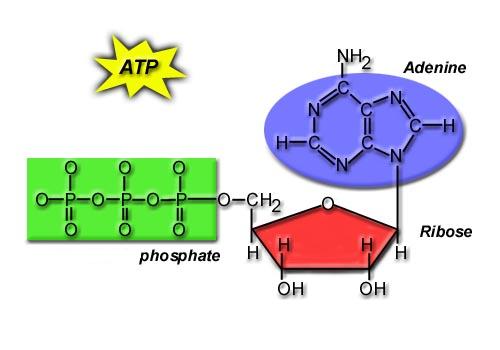 What does ATP Do for YOU?
It __________ YOU with ____________!